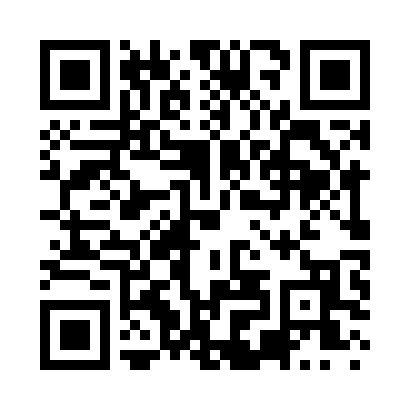 Prayer times for Brandon, Arkansas, USAMon 1 Jul 2024 - Wed 31 Jul 2024High Latitude Method: Angle Based RulePrayer Calculation Method: Islamic Society of North AmericaAsar Calculation Method: ShafiPrayer times provided by https://www.salahtimes.comDateDayFajrSunriseDhuhrAsrMaghribIsha1Mon4:386:011:124:568:229:452Tue4:386:021:124:568:229:453Wed4:396:021:124:578:229:454Thu4:396:031:124:578:229:455Fri4:406:031:124:578:229:456Sat4:416:041:134:578:229:447Sun4:416:041:134:578:219:448Mon4:426:051:134:578:219:439Tue4:436:051:134:588:219:4310Wed4:446:061:134:588:209:4211Thu4:446:061:134:588:209:4212Fri4:456:071:134:588:209:4113Sat4:466:071:144:588:199:4114Sun4:476:081:144:588:199:4015Mon4:476:091:144:588:199:4016Tue4:486:091:144:588:189:3917Wed4:496:101:144:588:189:3818Thu4:506:111:144:588:179:3819Fri4:516:111:144:588:179:3720Sat4:526:121:144:588:169:3621Sun4:536:131:144:588:159:3522Mon4:546:131:144:588:159:3423Tue4:546:141:144:588:149:3424Wed4:556:151:144:588:149:3325Thu4:566:151:144:588:139:3226Fri4:576:161:144:588:129:3127Sat4:586:171:144:588:119:3028Sun4:596:171:144:588:119:2929Mon5:006:181:144:588:109:2830Tue5:016:191:144:588:099:2731Wed5:026:191:144:588:089:26